Palabras a buscar en la sopa de letras grado 8vo, segundo periodo.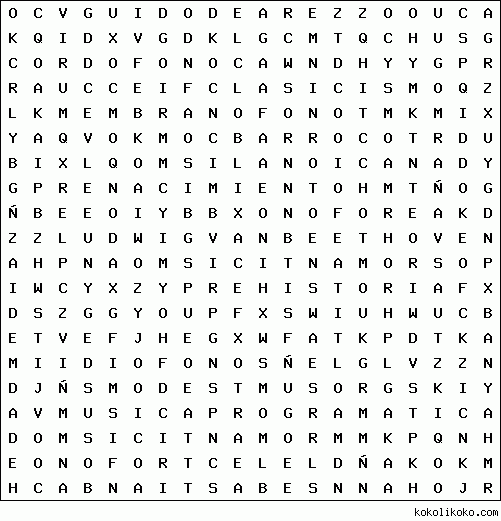 IDIÓFONOAERÓFONOELECTRÓFONOCORDÓFONOMEMBRANÓFONOPREHISTORIAEDADMEDIARENACIMIENTOBARROCOCLASICISMOROMANTICISMOMUSICAPROGRAMATICANACIONALISMOPOSROMANTICISMOGUIDODEAREZZOJOSQUINDESPRÉSJOHANNSEBASTIANBACHROMANTICISMOLUDWIGVANBEETHOVENMODESTMUSORGSKI